CO JE OSPODOSPOD je zkratka pro orgán sociálně právní ochrany dětí, kterému se mezi lidmi nejčastěji říká „sociálka“. Smyslem „sociálky“ je zajistit v š e m  d ě t e m ochranu a vhodné podmínky pro to, aby mohly své dětství prožívat šťastně a spokojeně, a aby se nedostávaly do potíží se svým okolím – ať už s rodiči, se sourozenci, nebo třeba s kamarády ve škole.JAK TI MŮŽEME POMOCIU nás se ti bude věnovat člověk, kterému se říká sociální pracovnice nebo sociální pracovník. Sociální pracovnice se ti bude vždy věnovat a nikdy tě neodmítne. Nemusíš se proto bát svěřit s tím, co tě trápí. Společně vymyslíme plán, jak tě tvého trápení zbavit. Můžeš za námi přijít sám/sama, nebo třeba s někým, komu důvěřuješ a s kým se u nás budeš cítit lépe. S ČÍM SE NA NÁS MŮŽEŠ OBRÁTITKdy se doma necítíš v bezpečí.Když máš pocit, že ti někdo ubližuje.Když se máma nebo táta odstěhovali z domu a ty tomu nerozumíš.Když se rodiče často hádají a ty máš strach.Když máš strach jít do školy.Když se ti dějí nepříjemné věci.Když se ti stává, že máš hlad a doma není žádné jídlo.Když ti máma s tátou nedovolí stýkat se s babičkou a dědou.Když býváš často doma sám/sama.Když se musíš přestěhovat k pěstounům a ty tomu nerozumíš.Když dospělí mluví o tom, že půjdeš do „děcáku“ a ty máš strach.Když si něco ukradl/ukradla a teď toho lituješ.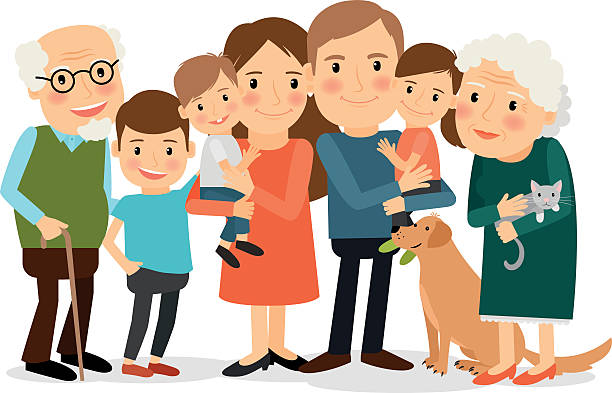 Nebo s čímkoliv jiným, co tě trápí. CO DĚLAT, KDYŽ SE TI NELÍBILO, JAK S TEBOU SOCIÁLNÍ PRACOVNICE MLUVILA„Chci říct, co se mi nelíbilo…“Pokud si myslíš, že jsme při naší práci udělali něco špatně, nebo se ti nelíbilo, jak s tebou sociální pracovnice mluvila, tak nám to můžeš povědět několika způsoby a my se tím budeme nadále zabývat, aby se to již neopakovalo. Můžeš to povědět jiné sociální pracovnici na úřadě, napsat dopis nebo e-mail o tom, co se ti nelíbilo při setkání a povídání se sociální pracovnicí.„Musím to říct já sám/sama?“Nemusíš! Můžeš požádat rodiče, babičku, bráchu, nebo kohokoliv jiného, kdo ti je blízký, aby ti s tím pomohli. Společně napíšete, co se ti nelíbilo, kdy se to stalo (jaký den) a jméno sociální pracovnice, která s tebou mluvila.„Kam mám tedy napsat?“Pokud budeš psát dopis, tak nám ho pošli na adresu našeho úřadu:Městský úřad ČernošiceOrgán sociálně právní ochrany dětíPodskalská 19120 00 Praha 2Pokud budeš psát e-mail, tak nám ho pošli na adresu naší paní vedoucí:andrea.cinklova@mestocernosice.cz„Kdo bude moje sdělení řešit?“Tvojí stížností se bude zabývat vedoucí té sociální pracovnice, se kterou jsi mluvil/mluvila. U nás je to paní Mgr. Andrea Cinklová, která bude potom zjišťovat, co se stalo. Promluví si se sociální pracovnicí o tom, co se ti nelíbilo a také s těmi, kteří byli u Vašeho rozhovoru, a pak ti odepíše, jak tvojí stížnost vyřídila. Nezapomeň proto napsat svoje jméno a adresu. Když nebudeš s její odpovědí spokojený/spokojená, tak můžeš napsat na adresu: Krajský úřad Středočeského kraje, Zborovská 11, 150 21 Praha 5. To je úřad, který dohlíží na ten náš, zda děláme svou práci dobře. D Ů L E Ž I T É   I N F O R M A C E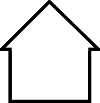 Městský úřad Černošice			Václavská 12			120 00 Praha 2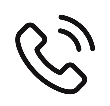 221 982 251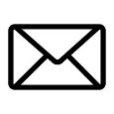                   IDS – u46bwy4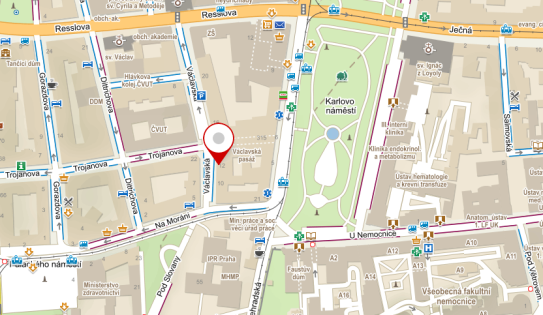 Tramvajová zastávka:	Moráň – 2 minuty chůzeKarlovo náměstí – 5 minut chůzePalackého náměstí – 5 minut chůzeStanice metra:		Karlovo náměstí – 3 minuty chůzeÚřední hodiny OSPOD:Pondělí	8:00 – 17:00Úterý		8:00 – 12:00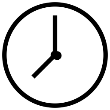 Středa		8:00 – 17:00Čtvrtek	-----------------Pátek		8:00 – 12:00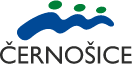 OSPOD ČERNOŠICE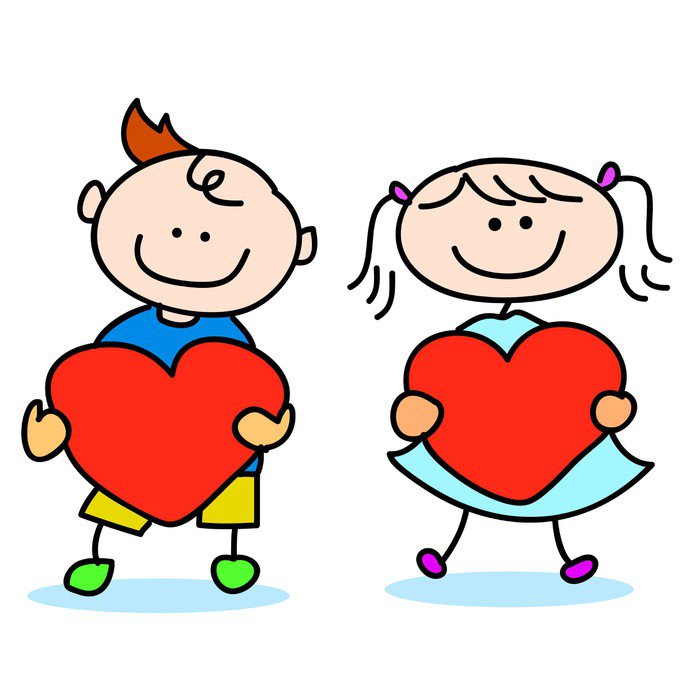 Informační leták pro dětiRodiče se hádají?Někdo ti ubližuje?Máš špatné známky?Rodiče se rozvádí?Nemáš co jíst?